Massachusetts Department of Public Health2018 Statewide Antibiogram ReportBureau of Infectious Disease and Laboratory Sciences		  Massachusetts Department of Public Health	305 South Street	Jamaica Plain, MA 02130 Tel: (617) 983-6550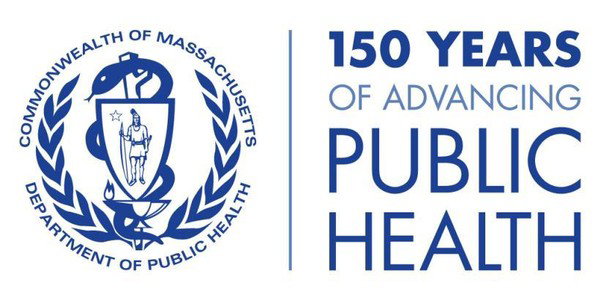 Fax: (617) 983-6925	Acknowledgements:Joe Gerth, MPHQuynh Vo, MPHMelissa Cumming, MSPH Alfred DeMaria, Jr., MDLarry Madoff, MDCatherine Brown, DVM, MSc, MPHEileen McHale, BSN, RNGillian Haney, MPHScott Troppy, MPH, PMP, CIC Requests for additional data can be emailed to: dph-antibiogram@state.ma.usIn 2018, hospital antibiotic susceptibility data, in the form of antibiograms, were submitted representing the testing performed in 75 (100%) acute care hospital clinical microbiology laboratories.  These data are included in this statewide report. Data are shown by species, with each page displaying the average percent susceptibility of bacterial isolates to relevant antibiotics (red dots, with standard deviation as red bars). These data are representative of the antibiotic susceptibility patterns of 226,541 bacterial isolates from cultures performed on inpatients and outpatients at the reporting acute care hospitals and practices they serve. These data do not represent the full extent of antibiotic resistance in Massachusetts.This page is intentionally left blank.Acinetobacter baumannii Percent SusceptibilityOverall State Mean (with 1 SD)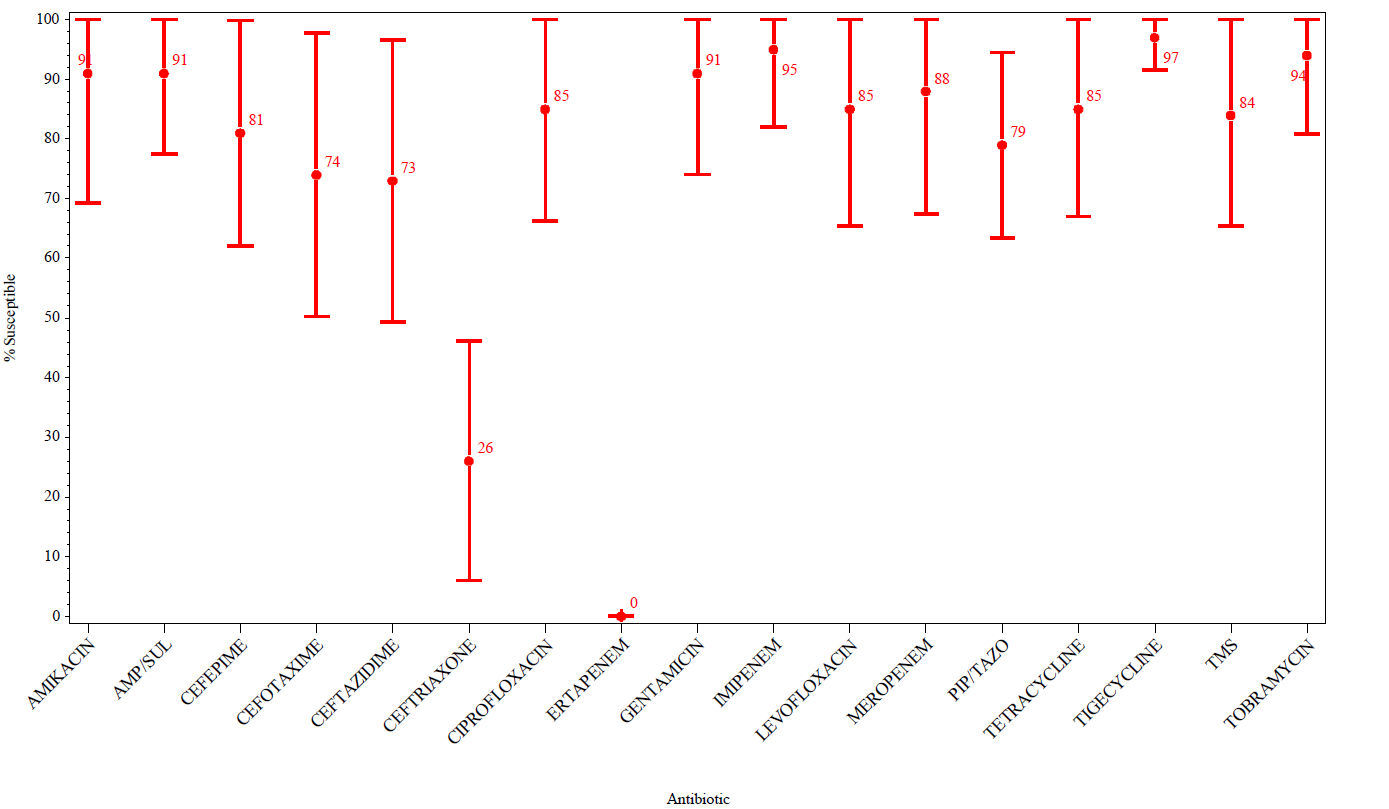 Enterobacter cloacae Percent SusceptibilityOverall State Mean (with 1 SD)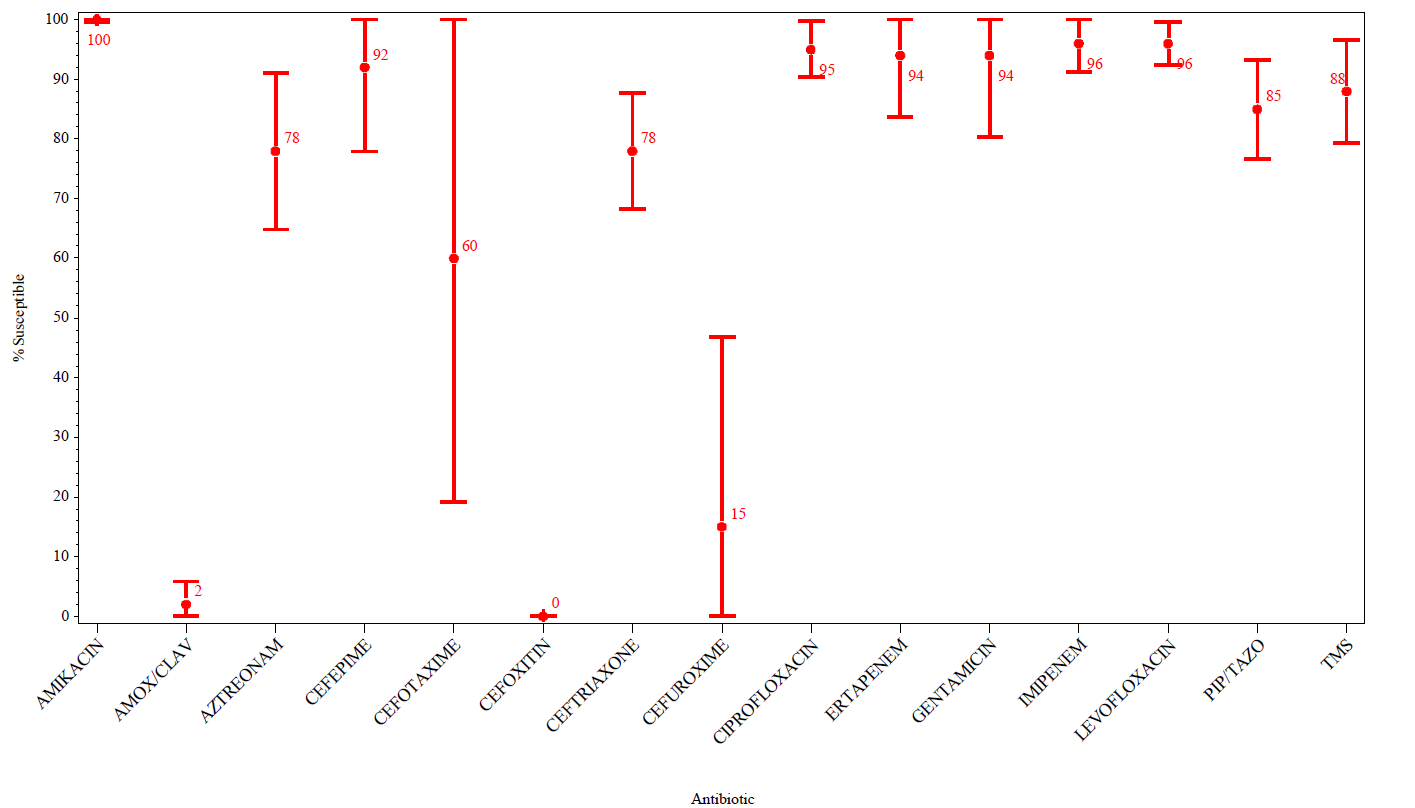 Escherichia coli Percent SusceptibilityOverall State Mean (with 1 SD)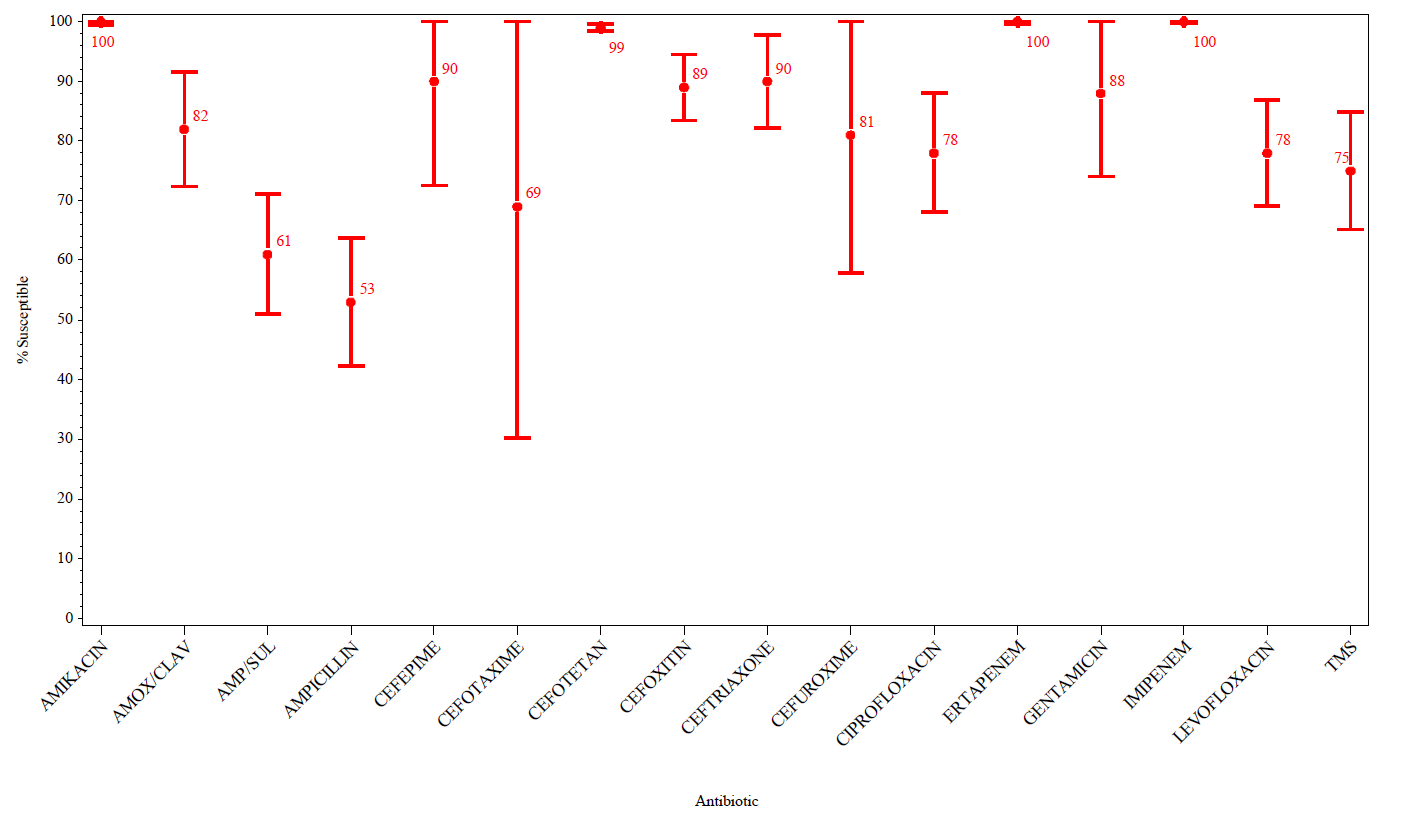 Klebsiella aerogenes Percent SusceptibilityOverall State Mean (with 1 SD)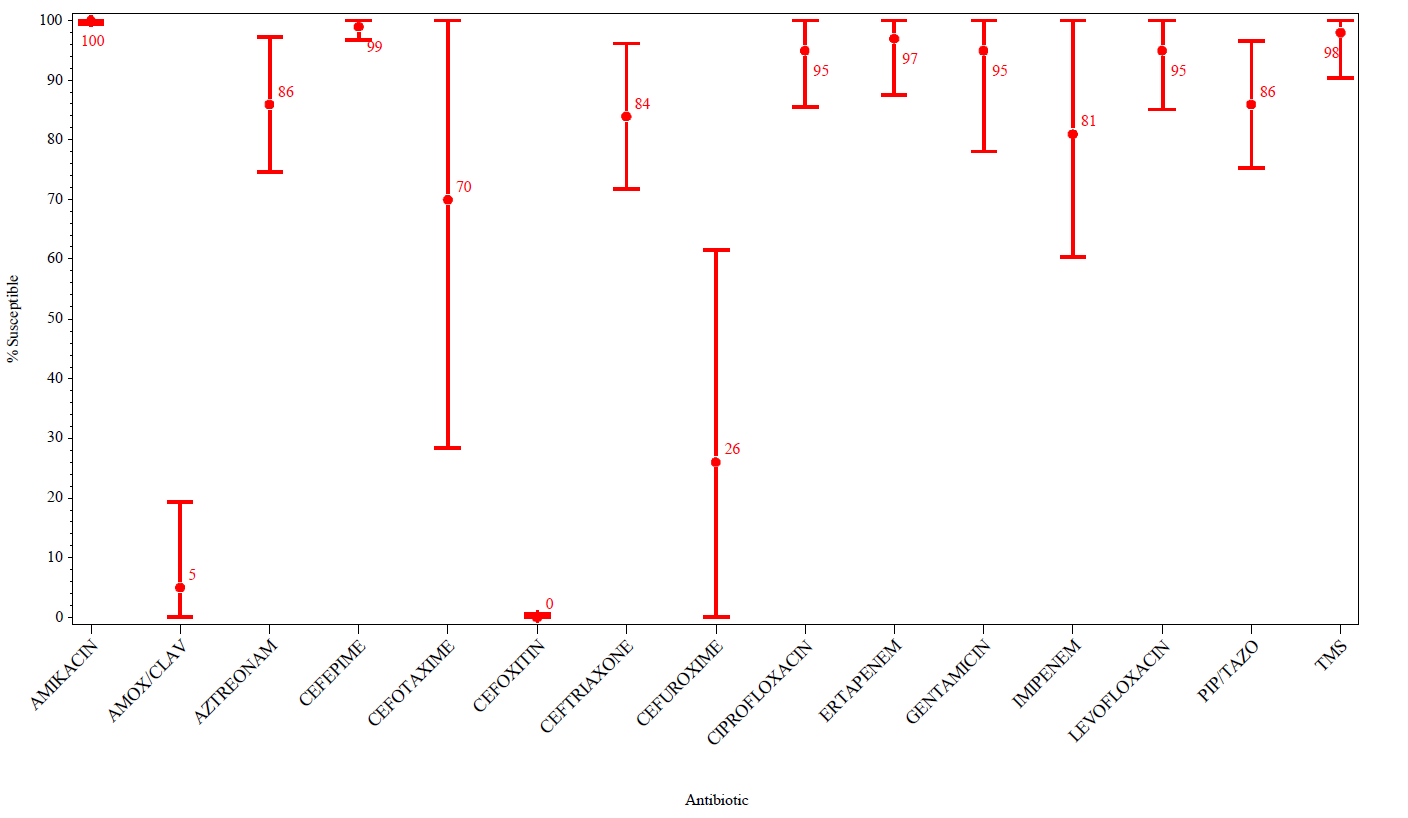 Klebsiella oxytoca Percent SusceptibilityOverall State Mean (with 1 SD)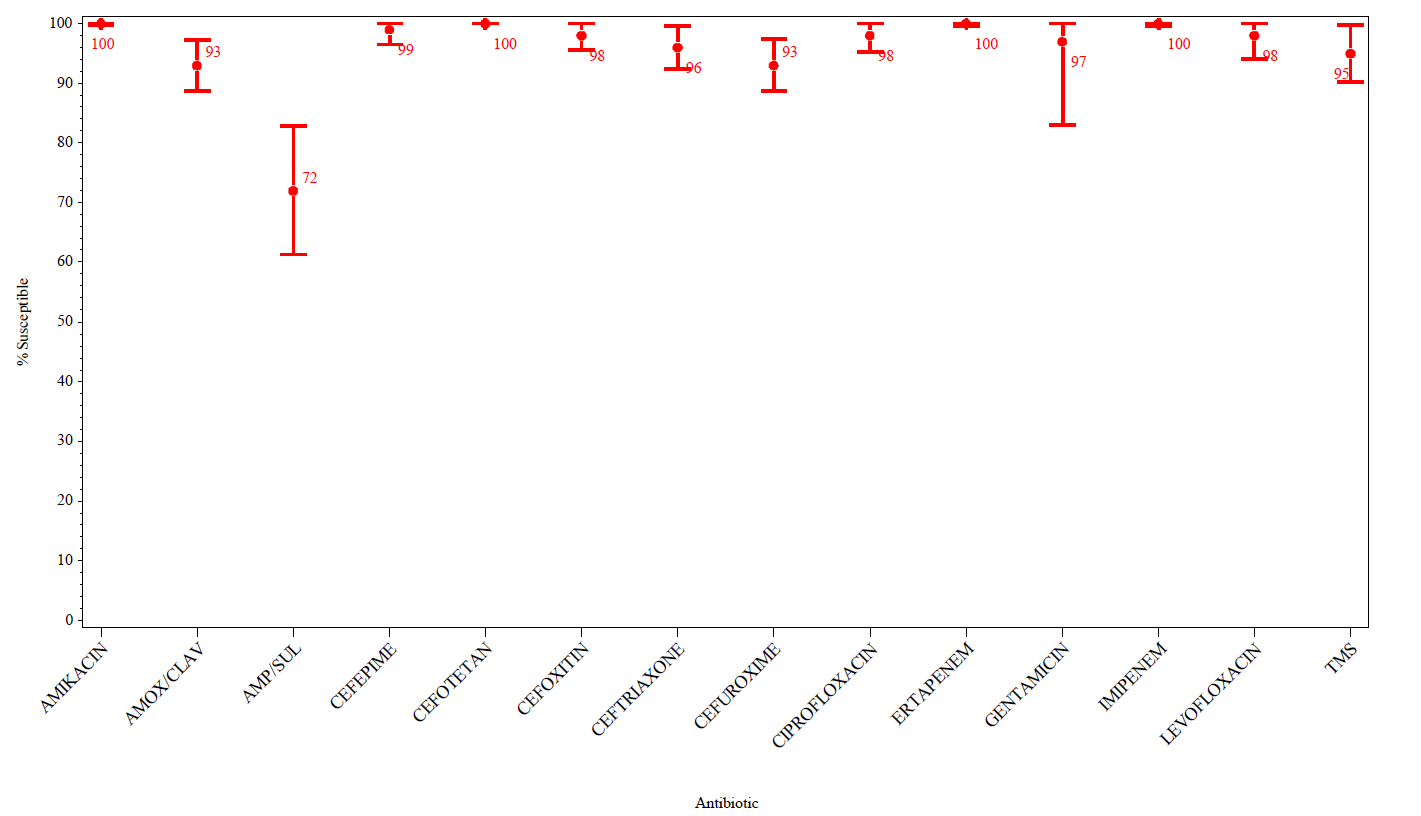 Klebsiella pneumoniae Percent SusceptibilityOverall State Mean (with 1 SD)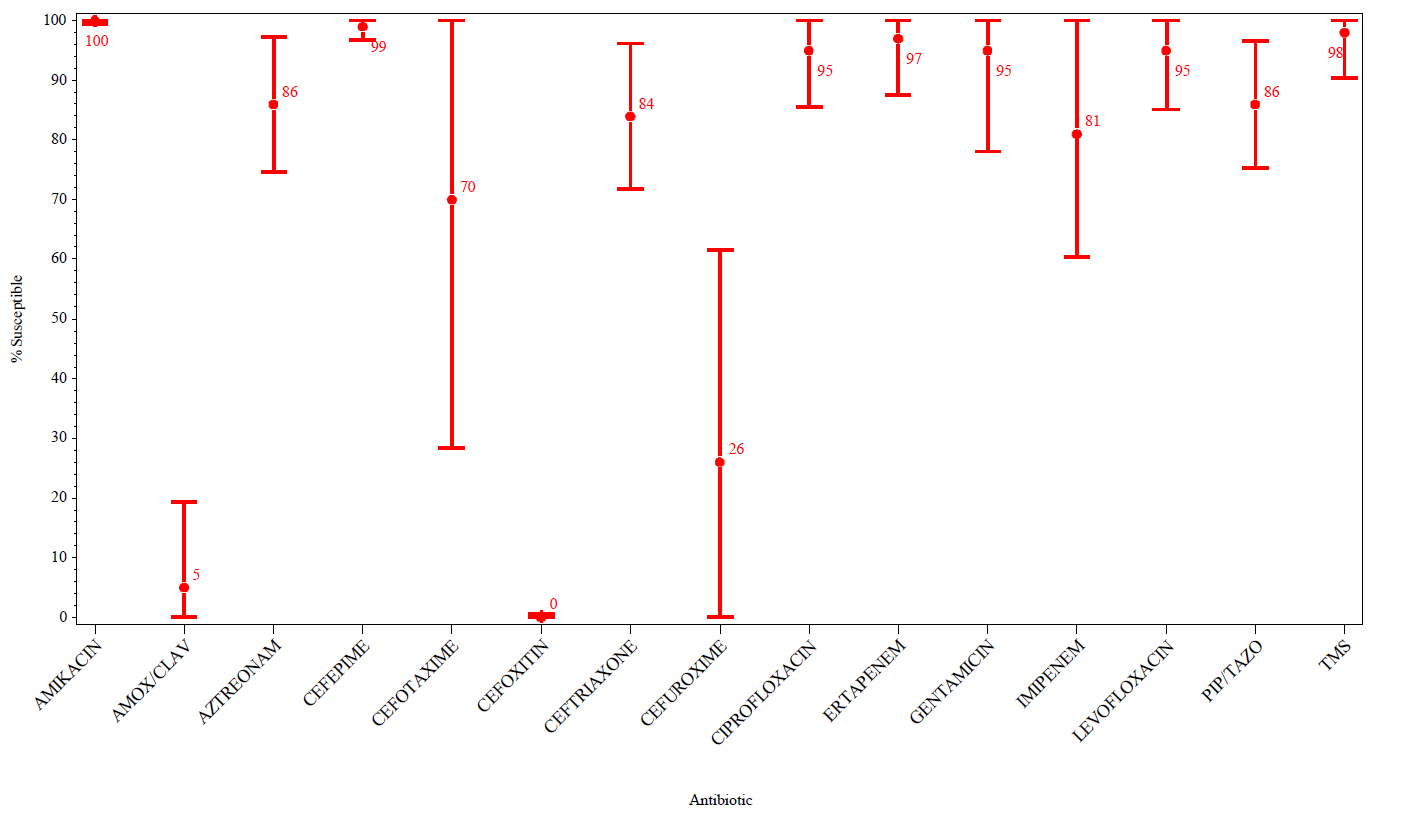 Pseudomonas aeruginosa Percent SusceptibilityOverall State Mean (with 1 SD)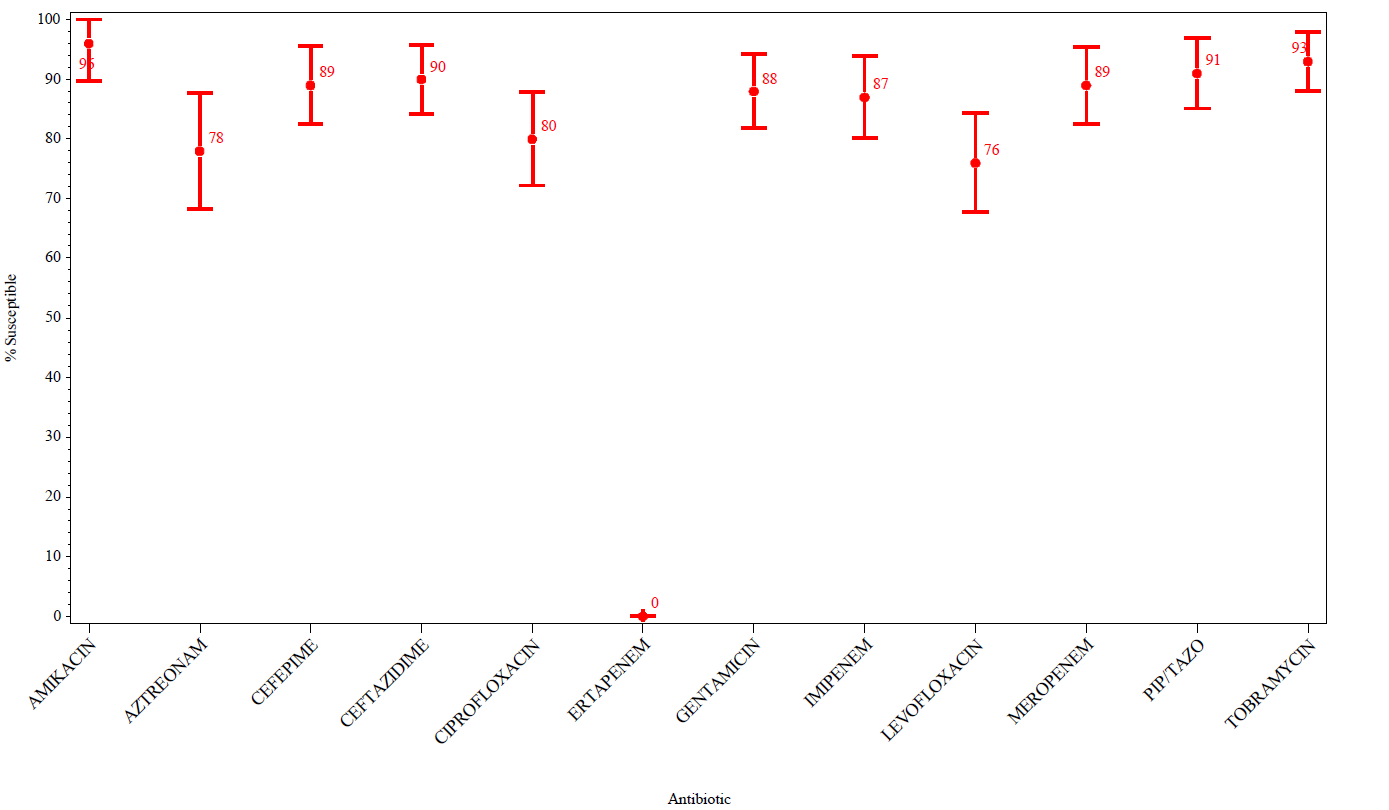 Serratia marcescens Percent SusceptibilityOverall State Mean (with 1 SD)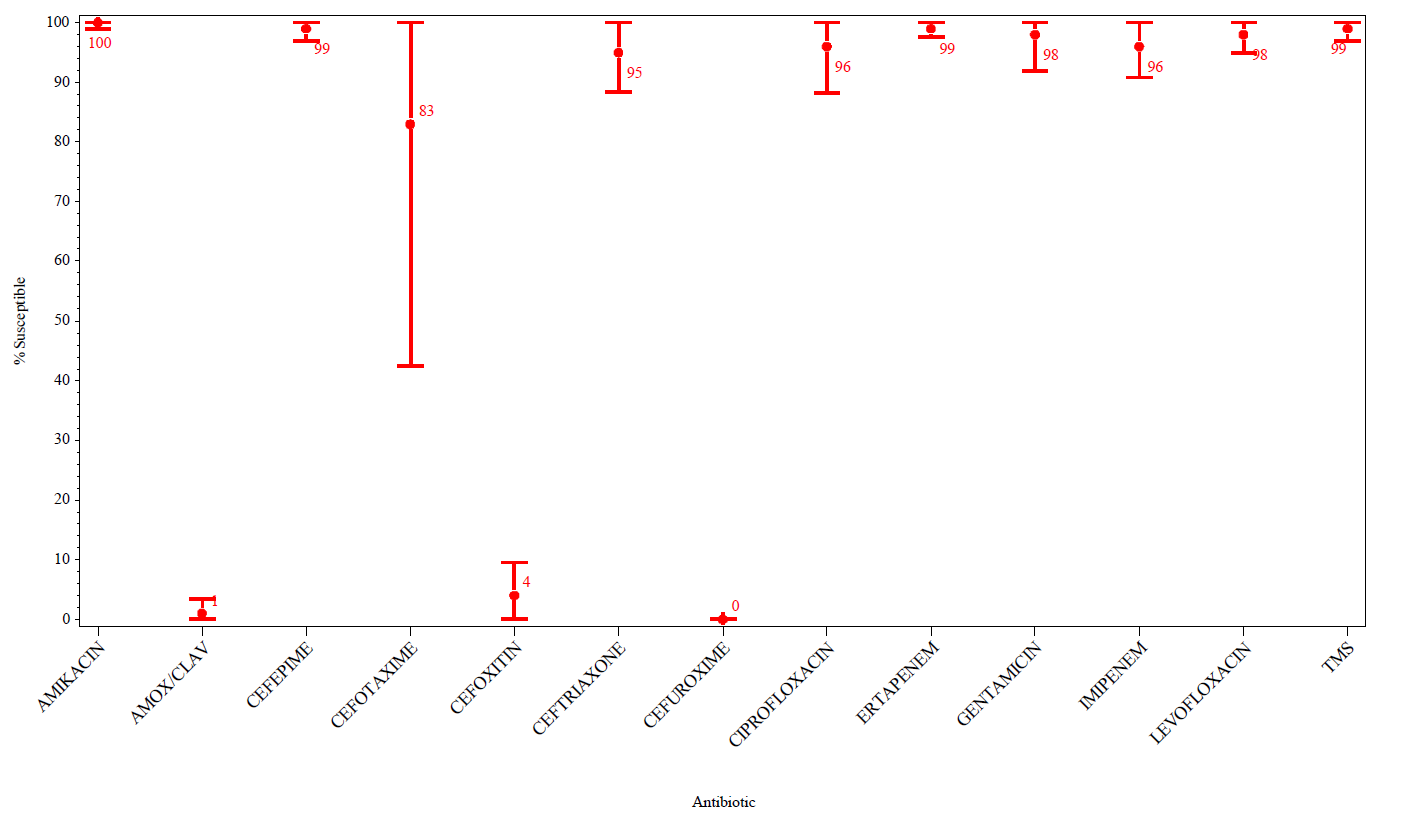 Stenotrophomonas maltophilia Percent SusceptibilityOverall State Mean (with 1 SD)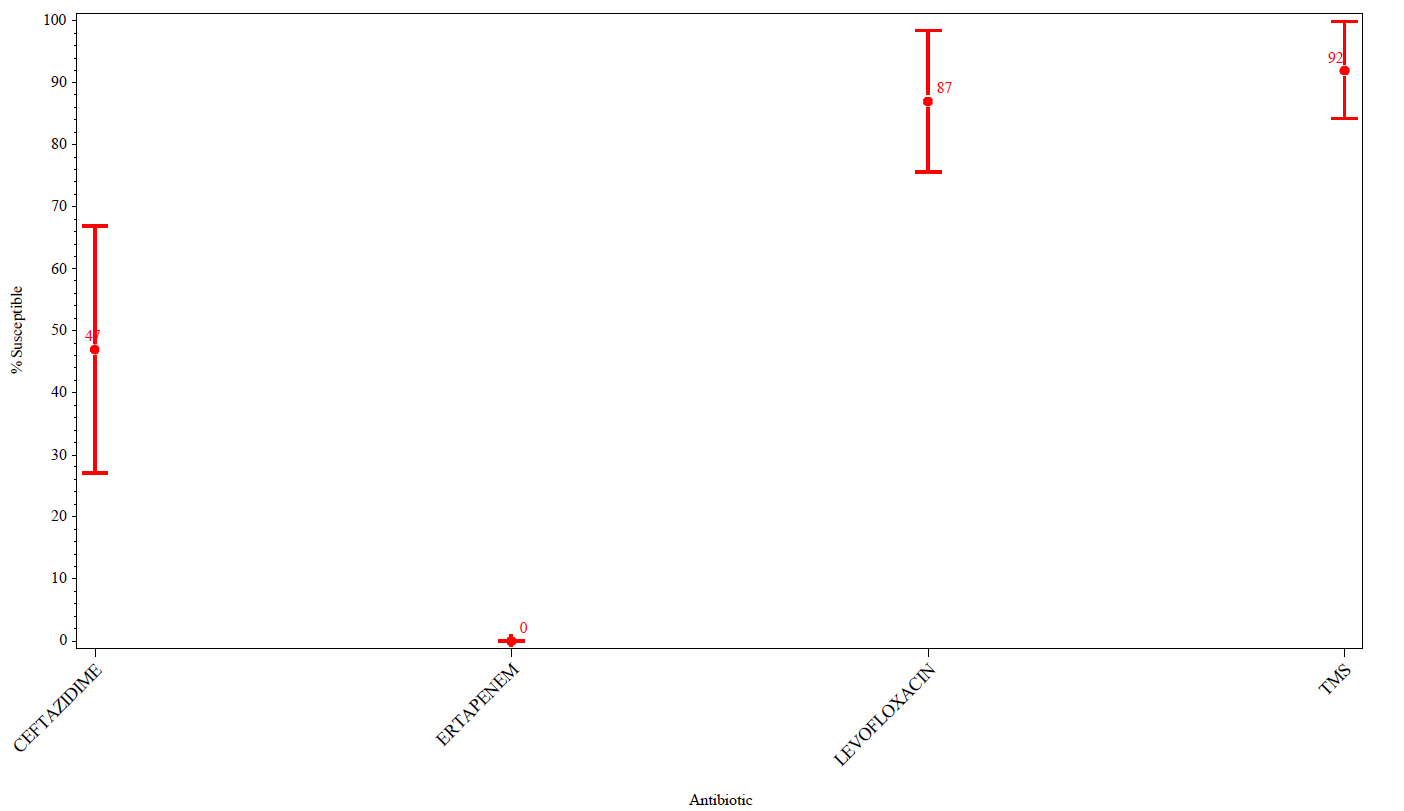 Staphylococcus aureus Percent SusceptibilityOverall State Mean (with 1 SD)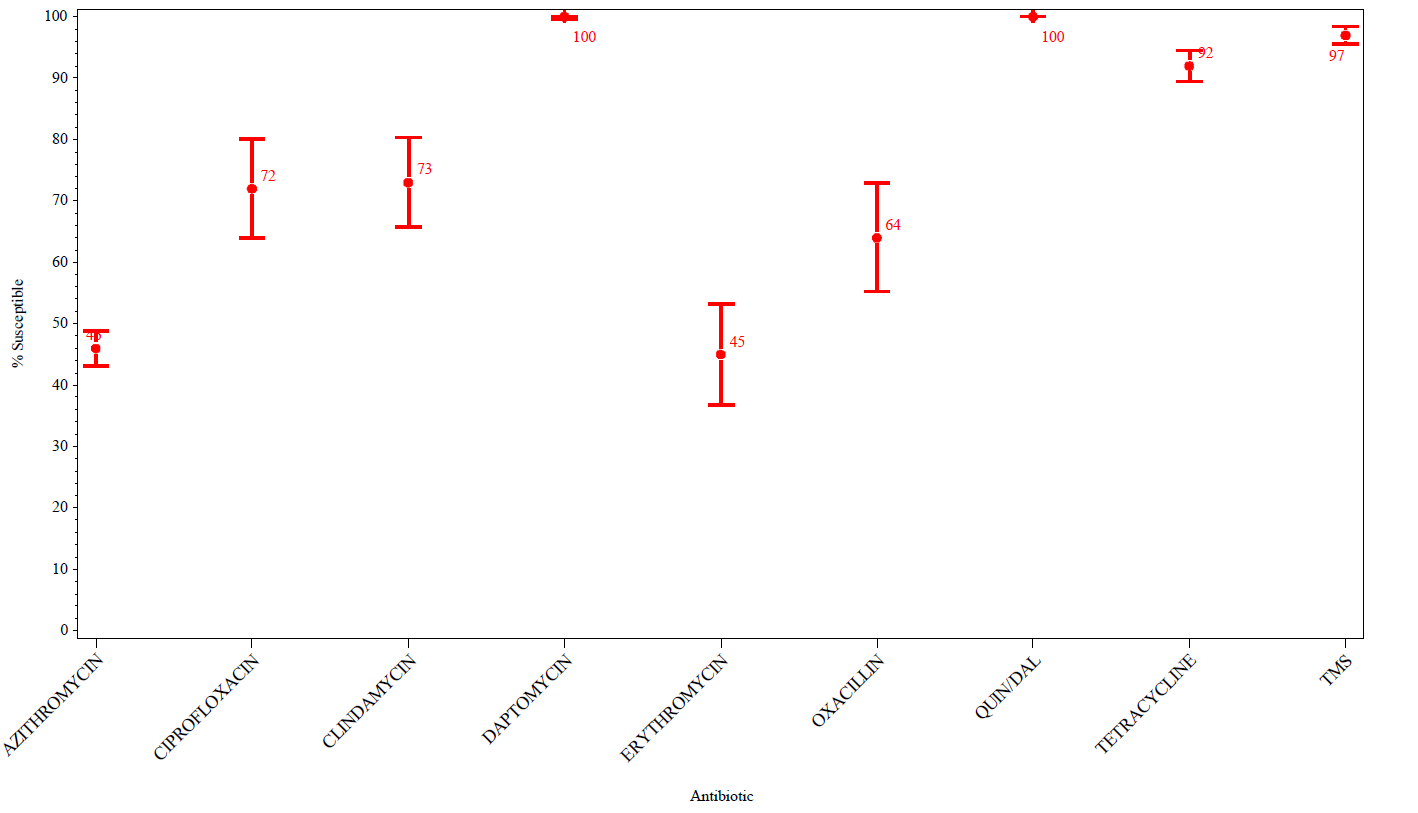 Streptococcus pneumoniae Percent SusceptibilityOverall State Mean (with 1 SD)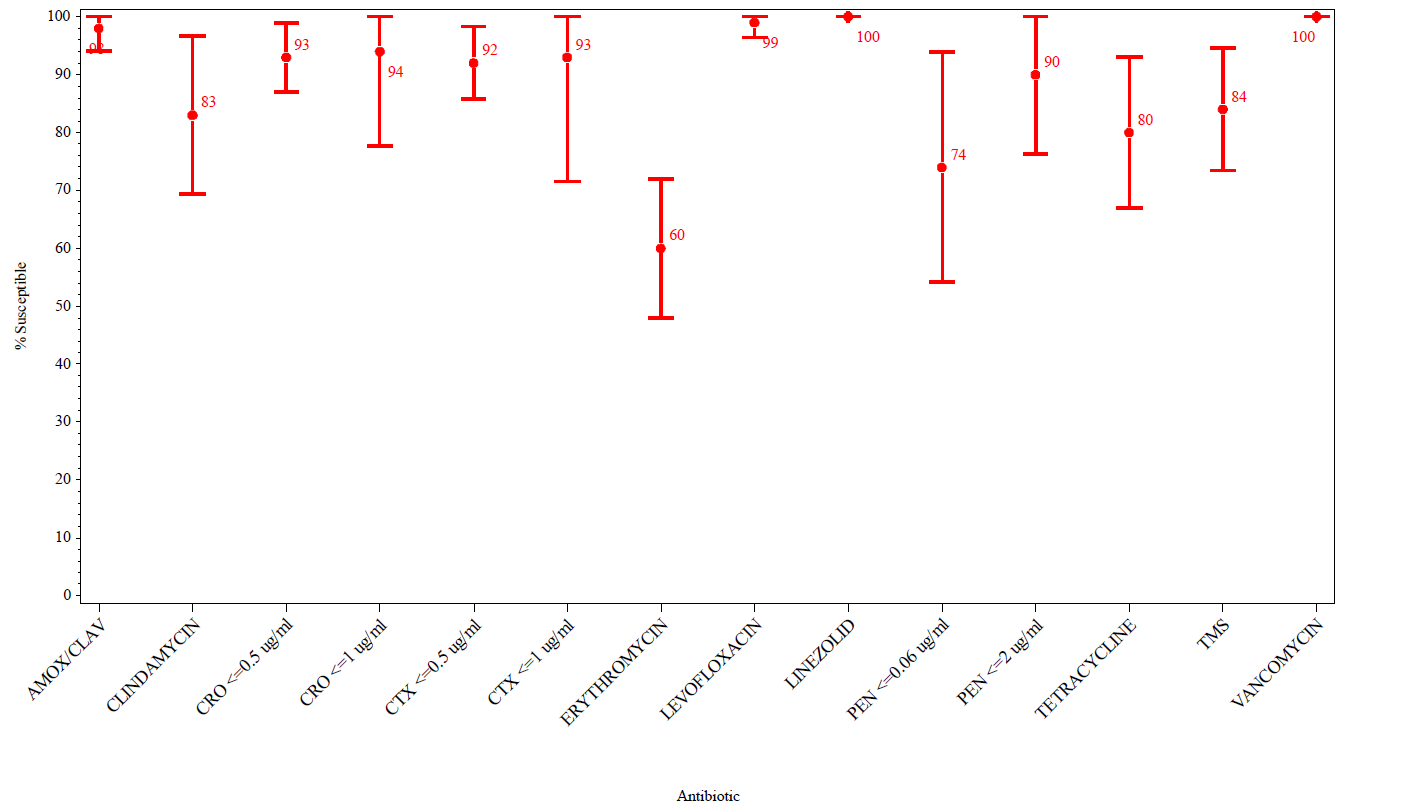 2018 Antibiogram Collection Form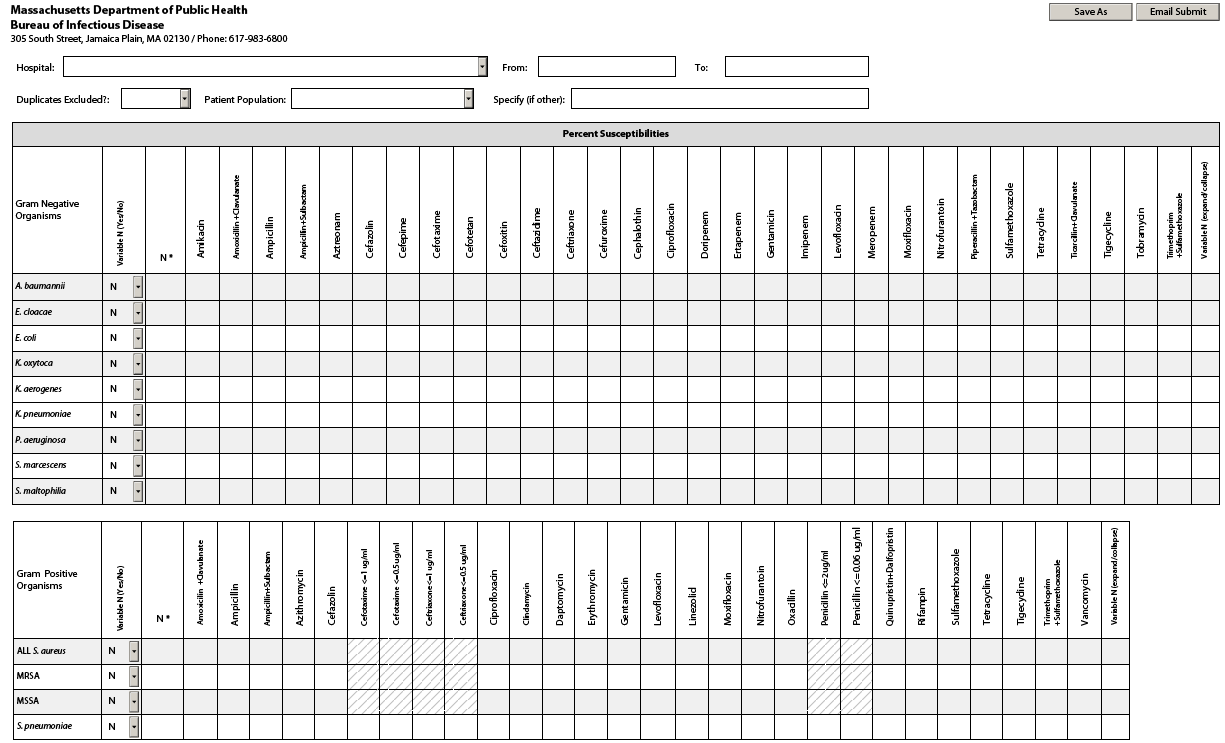 Hospitals that reported 2018 antibiogram data in accordance with regulations 
(105 CMR 300.000) by reporting deadlineAntibiotic Susceptibility Testing GuidelinesAntibiotic susceptibility testing is conducted in microbiology laboratories. Microbiologists utilize standardized guidelines, such as those distributed by the Clinical and Laboratory Standards Institute (CLSI)* to determine whether a bacterial isolate is susceptible, intermediate, or resistant to an antibiotic. These guidelines are updated periodically. The extent to which clinical microbiology laboratories across Massachusetts are able to implement the most recently updated guidelines within a particular time period varies.* Clinical and Laboratory Standards Institute (CLSI). Performance Standards for Antimicrobial Susceptibility Testing, 29th Edition. CLSI Supplement M100. Published July 2019.Anna Jaques HospitalHallmark Health System - Lawrence Memorial Hospital of MedfordNorth Shore Medical Center - Union HospitalAthol Memorial HospitalHallmark Health System - Melrose-Wakefield HospitalSaint Vincent HospitalBaystate Franklin Medical CenterHarrington Memorial HospitalShriners Hospital for Children - BostonBaystate Medical CenterHeywood HospitalSignature Healthcare - Brockton HospitalBaystate Noble HospitalHolyoke Medical CenterSouth Shore HospitalBaystate Wing HospitalLahey Health - Addison Gilbert HospitalSouthcoast Health - Charlton Memorial HospitalBerkshire Health Systems - Berkshire Medical CenterLahey Health – Beverly HospitalSouthcoast Health - St. Luke's HospitalBerkshire Health Systems - Fairview HospitalLahey Health - Lahey Hospital & Medical Center (Burlington)Southcoast Health - Tobey HospitalBeth Israel Deaconess Hospital - MiltonLahey Health – Lahey Medical Center, PeabodySteward Health Care - Carney HospitalBeth Israel Deaconess Hospital - NeedhamLahey Health – Winchester HospitalSteward Health Care - Good Samaritan Medical CenterBeth Israel Deaconess Hospital - PlymouthLawrence General HospitalSteward Health Care - Holy Family Hospital (Methuen)Beth Israel Deaconess Medical CenterLowell General Hospital - Main CampusSteward Health Care - Holy Family Hospital at Merrimack Valley (Haverhill)Boston Children's HospitalLowell General Hospital - Saints CampusSteward Health Care - Morton HospitalBoston Medical CenterMartha's Vineyard HospitalSteward Health Care - Nashoba Valley Medical CenterBoston Medical Center - East Newton campusMassachusetts Eye and Ear InfirmarySteward Health Care - Norwood HospitalBrigham and Women’s Faulkner HospitalMassachusetts General HospitalSteward Health Care - Saint Anne's HospitalBrigham and Women's HospitalMercy Medical CenterSteward Health Care - St. Elizabeth's Medical CenterCambridge Health Alliance - Cambridge HospitalMetroWest Medical Center - Framingham Union HospitalSturdy Memorial HospitalCambridge Health Alliance - Everett HospitalMetroWest Medical Center - Leonard Morse HospitalThe Veteran’s Administration Boston Healthcare SystemCambridge Health Alliance - Somerville HospitalMilford Regional Medical CenterTufts Medical CenterCape Cod Healthcare - Cape Cod HospitalMount Auburn HospitalUMass Memorial Health Care – Clinton HospitalCape Cod Healthcare - Falmouth HospitalNantucket Cottage HospitalUMass Memorial Health Care – HealthAlliance Hospital LeominsterCooley Dickinson HospitalNew England Baptist HospitalUMass Memorial Health Care – Marlborough HospitalDana-Farber Cancer InstituteNewton-Wellesley HospitalUMass Memorial Health Care – UMass Memorial CampusEmerson HospitalNorth Shore Medical Center - Salem HospitalUMass Memorial Health Care – UMass University Campus